МИНИСТЕРСТВО НАУКИ И ВЫСШЕГО ОБРАЗОВАНИЯ РОССИЙСКОЙ ФЕДЕРАЦИИфедеральное государственное бюджетное образовательное учреждение высшего образования«КУЗБАССКИЙ ГОСУДАРСТВЕННЫЙ ТЕХНИЧЕСКИЙ УНИВЕРСИТЕТ ИМЕНИ Т.Ф.ГОРБАЧЕВА»Филиал КузГТУ в г. Белово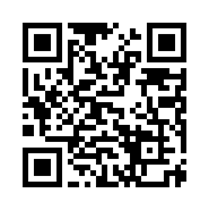 УТВЕРЖДАЮЗаместитель директора по учебной работе, совмещающая должность директора филиала Долганова Ж.А.Рабочая программа дисциплиныБезопасность ведения горных работ и горноспасательное дело Специальность «21.05.04 Горное дело»Специализация «01 Подземная разработка пластовых месторождений»Присваиваемая квалификацияГорный инженер (специалист)Форма обученияочно-заочнаягод набора 2024Белово 2024Рабочую программу составил: к.п.н., доцент Белов В.Ф.Рабочая программа обсуждена на заседании кафедры «Горного дела и техносферной безопасности»Протокол № 9 от «13» апреля 2024 г.Заведующий кафедрой: Белов В.Ф.Согласовано учебно-методической комиссией по специальности 21.05.04 «Горное дело»Протокол № 8 от «16» апреля 2024 г.Председатель комиссии: Аксененко В.В.1. Перечень планируемых результатов обучения по дисциплине "Безопасность ведения горных работ и горноспасательное дело", соотнесенных с планируемыми результатами освоения образовательной программыОсвоение дисциплины направлено на формирование: общепрофессиональных компетенций:ОПК-9 - Способен осуществлять техническое руководство горными и взрывными работами при поисках, разведке и разработке месторождений твердых полезных ископаемых, строительстве и эксплуатации подземных объектов, непосредственно управлять процессами на производственных объектах, в том числе в условиях чрезвычайных ситуаций.ОПК-15 - Способен в составе творческих коллективов и самостоятельно, контролировать соответствие проектов требованиям стандартов, техническим условиям и документам промышленной безопасности, разрабатывать, согласовывать и утверждать в установленном порядке технические и методические документы, регламентирующие порядок, качество и безопасность выполнения горных, горно-строительных и взрывных работ.ОПК-16 - Способен применять навыки разработки систем по обеспечению экологической и промышленной безопасности при производстве работ по эксплуатационной разведке, добыче и переработке твердых полезных ископаемых, строительству и эксплуатации подземных объектов.ОПК-17 - Способен применять методы обеспечения промышленной безопасности, в том числе в условиях чрезвычайных ситуаций, при производстве работ по эксплуатационной разведке, добыче и переработке твердых полезных ископаемых, строительству и эксплуатации подземных объектов.Результаты обучения по дисциплине определяются индикаторами достижения компетенцийИндикатор(ы) достижения:Осуществляет техническое и организационно-управленческое руководство безопасностью при ведении горных работ и в аварийных ситуациях на горнодобывающих предприятиях.Разрабатывает, согласовывает и утверждает документацию регламентирующую безопасность выполнения горных, горно-строительных и взрывных работ.Разрабатывает системы контроля за водной, воздушной, земной средах и промышленной безопасностью при добыче и переработке твердых полезных ископаемых.Разрабатывает и реализует проекты по добыче, переработке твердых полезных ископаемых,  строительству и эксплуатации подземных объектов с использованием современных методов промышленной безопасности.Результаты обучения по дисциплине:Знать: процессы управления безопасностью при ведении горных работ в нормальном и аварийном режимах; состав и требования к технической и эксплуатационной документации по ведению горных работ; требования правил безопасности для предприятий угольной промышленности, соблюдение которых обеспечивает безопасность ведения горных работ, предупреждение аварий и инцидентов, готовность к локализации и ликвидации их последствий; аварии на предприятиях угольной промышленности, причины их возникновения, негативные последствия, способы предупреждения, локализации и ликвидации.Уметь: разрабатывать планы ликвидации аварий на предприятиях угольной промышленности;  разрабатывать меры по обеспечению безопасного ведения горных работ в технической и эксплуатационной документации; эксплуатировать систему контроля, обеспечивающую безопасность ведения горных работ, контроль и управление производственными процессами в нормальных и аварийных условиях; обеспечить противоаварийную защиту в соответствии с требованиями промышленной  безопасности.Владеть: организацией работ по локализации и ликвидации последствий аварии; навыками разработки методических документов, регламентирующих порядок, качество и безопасность выполнения горных работ; разработкой технических требований к системам обеспечения промышленной безопасности при производстве работ по добыче, переработке угля и строительству подземных объектов; оценкой риска возникновения аварий на предприятиях угольной отрасли.2. Место дисциплины "Безопасность ведения горных работ и горноспасательное дело" в структуре ОПОП специалитетаДля освоения дисциплины необходимы знания умения, навыки и (или) опыт профессиональной деятельности, полученные в рамках изучения следующих дисциплин: «Безопасность жизнедеятельности», «Горное право», «Основы горного дела (подземная геотехнология)», «Основы трудового законодательства».Дисциплина «Безопасность ведения горных работ и горноспасательное дело» включена в Блок 1 «Дисциплины (модули)» в структуре ОПОП специалитета.Цель дисциплины - получение обучающимися знаний, умений, навыков и (или) опыта профессиональной деятельности, необходимых для формирования компетенций, указанных в пункте 1.3. Объем дисциплины "Безопасность ведения горных работ и горноспасательное дело" в зачетных единицах с указанием количества академических часов, выделенных на контактную работу обучающихся с преподавателем (по видам занятий) и на самостоятельную работу обучающихсяОбщая трудоемкость дисциплины "Безопасность ведения горных работ и горноспасательное дело" составляет 5 зачетных единиц, 180 часов.4. Содержание дисциплины "Безопасность ведения горных работ и горноспасательное дело", структурированное по разделам (темам)4.1. Лекционные занятия4.2. Практические (семинарские) занятия4.4. Самостоятельная работа студента и перечень учебно-методического обеспечения для самостоятельной работы обучающихся по дисциплине5. Фонд оценочных средств для проведения промежуточной аттестации обучающихся по дисциплине "Безопасность ведения горных работ и горноспасательное дело", структурированное по разделам (темам)5.1. Паспорт фонда оценочных средств5.2. Типовые контрольные задания или иные материалыТекущий контроль успеваемости и промежуточная аттестация обучающихся могут проводиться как при непосредственном взаимодействии педагогического работника с обучающимися, так и с использованием ресурсов ЭИОС филиала КузГТУ, в том числе синхронного и  (или) асинхронного взаимодействия посредством сети «Интернет».5.2.1. Оценочные средства при текущей аттестацииТекущий контроль по дисциплине будет заключаться в опросе обучающихся по контрольным вопросам по разделам, в оформлении и защите отчетов по практическим работам.Опрос по контрольным вопросамПри проведении текущего контроля обучающимся будет письменно задано два вопроса по каждому разделу, на которые они должны дать ответы, например:Пример вопросов текущего контроля для оценки уровня знаний по разделам дисциплины.Вопросы к разделу 1 «Нормативно правовые основы безопасного ведения горных работ на предприятиях угольной отрасли»Законодательство в области промышленной безопасности РФ.Федеральный орган исполнительной власти в области промышленной безопасности.Экспертиза промышленной безопасности.Разработка декларации промышленной безопасности.Что включает понятие «требования промышленной безопасности».Подготовка и аттестация работников в области промышленной безопасностиВиды Государственного надзора и контроля над соблюдением законодательства в области промышленной безопасности.Цель и задачи федерального государственного надзора в области промышленной безопасности, полномочия Ростехнадзора.Классификация опасных производственных объектов.Вопросы к разделу  «Классификация аварий и инцидентов на угольных шахтах, техническое расследование причин аварии»Перечень аварий.Перечень инцидентов.Комиссия по техническому расследованию причин аварии.Порядок технического расследования причин аварии.Действия организации, эксплуатирующей опасный производственный объект.Порядок расследования причин инцидентов, их учет и анализ.Перечень законодательных и иных нормативных правовых актов.Вопросы к разделу  «Организация и управление безопасностью работ на горном предприятии» Разработка и внедрение системы управления охраной труда, промышленной и экологической безопасностью.Обязанности и ответственность работников в области охраны труда и промышленной безопасности.Обучение и аттестация работников в области промышленной безопасности.Основные задачи производственного контроля.Организация и осуществление производственного контроля за соблюдением требований промышленной безопасности на опасных производственных объектах.Лица, ответственные за организацию и осуществление производственного контроля в организации.Права и обязанности работника, ответственного за осуществление производственного контроля в организации.Документационное обеспечение систем управлению промышленной безопасностью.Критерии оценивания:100 баллов – при правильном и полном ответе на два вопроса;75 - 99 баллов – при правильном и полном ответе на один из вопросов и правильном, но не полном ответе на другой из вопросов;50 - 74 баллов – при правильном и неполном ответе на два вопроса или правильном и полном ответе только на один из вопросов;25 - 49 баллов – при правильном и неполном ответе только на один из вопросов; 0 - 24 баллов – при отсутствии ответов или правильных ответов на вопросы.Защита отчетов практических работПо каждой работе обучающиеся самостоятельно оформляют отчеты. Содержание отчета:Тема работы.Задачи работы.Краткое описание хода выполнения работы.4. Ответы на задания или полученные результаты по окончании выполнения работы (в зависимости от задач, поставленных в п. 2).ВыводыКритерии оценивания:75 – 100 баллов – при раскрытии всех разделов в полном объеме;0 – 74 баллов – при раскрытии не всех разделов, либо при оформлении разделов в неполном объеме.Оценочными средствами для текущего контроля по защите отчетов являются контрольные вопросы к практическим работам. При проведении текущего контроля обучающимся будет задано по два вопроса, на которые они должны дать ответы.Например.Вопросы к теме «План ликвидации аварий, его назначение, порядок составления и ввода в действиеЦель и основная задача плана ликвидация аварий.Порядок введения в действие плана ликвидации аварий.Требования к структуре и оперативной части ПЛА.Действия руководителя ликвидации аварии в начальный период ее развития.Действия и полномочия руководителя горноспасательными работами на аварии.Цель и задачи профилактической службы ВГСЧСпособы и методы ликвидации эндогенного пожара.Мероприятия по спасению людей и ликвидации аварий, включаемые в общие для шахты позиции плана ликвидации аварий.Вопросы к теме  «Порядок проведения учебных тревог и учений по плану ликвидации аварий»Цель проведения учебных тревог и учений по плану ликвидации аварий и их периодичность.Кем определяется готовность организации к действиям по спасению людей, локализации и ликвидации последствий аварии.Задачи учебных тревог.Содержание плана проведения учебной тревоги. Кем утверждается и согласуется.Что контролируют, оценивают и проверяют члены комиссии в процессе учебной тревоги.Алгоритм проведения учебной тревоги.Оформление результатов учебной тревоги и учения по ПЛА.5.2.2. Оценочные средства при промежуточной аттестацииПромежуточную аттестацию проводят в форме экзамена.Инструментом измерения сформированности компетенций являются ответы обучающихся на вопросы теста.При проведении промежуточной аттестации обучающийся отвечает на 20 вопросов, выбранных случайным образом.Ответ на вопросыКритерии оценивания при ответе на вопросы:85 – 100 баллов – при правильном ответе на 18-20 вопросов;65 – 84 баллов – при правильном ответе на 15-17 вопросов;50 – 64 баллов – при правильном ответе на 12-14 вопросов;0 – 49 баллов – при менее чем на 12 ответов.Шкала оценивания на экзаменПримеры тестов к экзамену 1. Какие из перечисленных условий не соответствуют требованиям, предъявляемым к организации ведения работ в шахте?-: Руководитель шахты распорядительным документом должен устанавливать порядок выдачи заданий на производство работ и порядок допуска к выполнению нарядов работников шахты.-: На шахте должна быть организована служба (участок) аэрологической безопасности.-: На работы по устранению нарушений требований промышленной безопасности и безопасности ведения горных работ должен выдаваться наряд по устранению нарушений.-: Горные выработки, участки, здания, сооружения, установки, технические устройства в шахте должны приниматься в эксплуатацию в порядке, утвержденном руководителем шахты.+: Состояние горных выработок шахты должны еженедельно контролировать специалисты шахты с письменного разрешения руководителя шахты.2. Какова периодичность проверки реализации оперативных планов руководителем эксплуатирующей организации?-: Ежемесячно.+: Ежеквартально.-: По окончании календарного года.-: По мере необходимости.-: Не нормируется.3. На каком расстоянии следует размещать электрооборудование и электрические кабели от изолирующей перемычки?-: Не более 4 м.-: Не более 3 м.-: Не менее 3 м.+: Не менее 5 м.4. При какой продолжительности аварийных загазирований горных выработок их расследование проводится под руководством начальника участка АБ или его заместителя (помощника)? -: Более 2 часов, но менее 6 часов.-: Более 1 часа.-: Более 30 минут.+: Менее 30 минут.5. С какой периодичностью должны осматриваться устья ликвидированных горных выработок, имеющих выход на земную поверхность, комиссией, назначенной распорядительным документом руководителя шахты?-: Один раз в год.-: Не менее одного раза в год.+: Не менее двух раз в год.6. Кто утверждает акт плановой практической проверки аварийных вентиляционных режимов, предусмотренных ПЛА?+: Технический руководитель (главный инженер) шахты.-: Начальник проходческого (добычного) участка.-: Главный механик шахты.-: Начальник участка аэрологической безопасности.7. Когда разрешается закрывать аккумуляторы и батарейный ящик после окончания заряжания?+: После прекращения газовыделения из аккумуляторов, но не раньше чем через час после окончания заряжания.-: После прекращения газовыделения из аккумуляторов, но не раньше чем через полчаса после окончания заряжания.-: После прекращения газовыделения из аккумуляторов, но не раньше чем через 20 минут после окончания заряжания.-: После прекращения газовыделения из аккумуляторов, но не раньше чем через 10 минут после окончания заряжания.8. Какие мероприятия не проводятся при ежесменном и еженедельном осмотрах рудничного взрывобезопасного электрооборудования?-: Проверка комплектности электрооборудования. +: Вскрытие электрооборудования.-: Осмотр места установки электрооборудования.-: Проверка соответствия уровня взрывозащиты электрооборудования месту его установки.9.  В каком из перечисленных документов должны быть определены границы участков, опасных по прорыву воды (опасные зоны)?+: В техническом проекте и (или) документации по ведению горных работ на участках.-: Только в документации по ведению горных работ на участках.-: В техническом проекте и (или) проектной документации.-: В плане горных работ.10. В каком количестве и на какой срок выписывается наряд-допуск на проведение огневых работ, связанных с реконструкцией, капитальным ремонтом, техническим перевооружением и с ремонтными работами, предусматривающими остановку производственного процесса и выполняемыми по графикам производства ремонтных работ?+: Один наряд-допуск на весь срок проведения работ.-: По одному наряду-допуску на каждую смену проведения работ.-: По одному наряду-допуску на каждый календарный месяц проведения работ.-: По количеству временных мест проведения работ на каждую смену проведения работ.5.2.3. Методические материалы, определяющие процедуры оценивания знаний, умений, навыков и (или) опыта деятельности, характеризующие этапы формирования компетенцийПри проведении текущего контроля по темам в конце занятия обучающиеся убирают все личные вещи с учебной мебели, достают листок чистой бумаги и ручку. На листке бумаги записываются Фамилия, Имя, Отчество, номер группы и дата проведения опроса. Далее преподаватель задает два вопроса, которые могут быть, как записаны на листке бумаги, так и нет. В течение пяти минут обучающиеся должны дать ответы на заданные вопросы, при этом использовать любую печатную и рукописную продукцию, а также любые технические средства не допускается. По истечении указанного времени листы с ответами сдаются преподавателю на проверку. Результаты оценивания ответов на вопросы доводятся до сведения обучающихся не позднее трех учебных дней после даты проведения опроса.Если обучающийся воспользовался любой печатной или рукописной продукцией, а также любыми техническими средствами, то его ответы на вопросы не принимаются и ему выставляется 0 баллов.При проведении текущего контроля по практическим занятиям обучающиеся представляют отчет по работе преподавателю.Защита отчетов по практическим работам может проводиться как в письменной, так и в устной форме.При проведении текущего контроля по защите отчета в конце следующего занятия по практической работе. Преподаватель задает два вопроса, которые могут быть, как записаны, так и нет.Обучающиеся должны дать ответы на заданные вопросы, при этом использовать любую печатную и рукописную продукцию, а также любые технические средства не допускается. По истечении указанного времени листы с ответами сдаются преподавателю на проверку. Результаты оценивания ответов на вопросы сразу доводятся до сведения обучающихся.Обучающийся, который не прошел текущий контроль, обязан представить на промежуточную аттестацию все задолженности по текущему контролю и пройти промежуточную аттестацию на общих основаниях.Процедура проведения промежуточной аттестации аналогична проведению текущего контроля.6. Учебно-методическое обеспечение6.1. Основная литератураГаллер, А. А. Безопасность ведения горных работ и горноспасательное дело : учебное пособие : по дисциплине "Безопасность ведения горных работ и горноспасательное дело" для специальности 21.05.04 "Горное дел / А. А. Галлер ; Министерство науки и высшего образования Российской Федерации, Кузбасский государственный технический университет им. Т. Ф. Горбачева. – Кемерово : КузГТУ, 2021. – 155 с. – URL: http://library.kuzstu.ru/meto.php?n=91835&type=utchposob:common. – Текст : электронный.Колмаков, В. А. Горноспасательная служба и тактика ведения спасательных работ : учебное пособие студентов горных специальностей и работников ВГСЧ / В. А. Колмаков, В. А. Зубарева, А. В. Колмаков ; Кузбасский государственный технический университет им. Т. Ф. Горбачева, Кафедра аэрологии, охраны труда и природы. – 2-е изд. – Кемерово : КузГТУ, 2017. – 1 файл (1,0 Мб). – URL: http://library.kuzstu.ru/meto.php?n=91527&type=utchposob:common. – Текст : электронный.Уфатова, З. Г. Безопасность ведения горных работ и горноспасательное дело : учебное пособие / З. Г. Уфатова. — Норильск : ЗГУ им. Н.М. Федоровского, 2021. — 144 с. — ISBN 978-5-89009-732-3. — Текст : электронный // Лань : электронно-библиотечная система. — URL: https://e.lanbook.com/book/224564. — Режим доступа: для авториз. пользователей.6.2. Дополнительная литератураКоростовенко, В. В. Безопасность ведения горных работ и горноспасательное дело : учебное пособие / В. В. Коростовенко, А. В. Галайко, В. А. Гронь. — Красноярск : СФУ, 2018. — 280 с. — ISBN 978-5-7638-3977-7. — Текст : электронный // Лань : электронно-библиотечная система. — URL: https://e.lanbook.com/book/157721. — Режим доступа: для авториз. пользователей.Галлер, А. А. Безопасность ведения горных работ : учебное пособие для студентов вузов, обучающихся по направлению подготовки «Горное дело» / А. А. Галлер ; ФГБОУ ВО «Кузбас. гос. техн. ун-т им. Т. Ф. Горбачева», Каф. аэрологии, охраны труда и природы. – Кемерово : КузГТУ, 2017. – 185 c.1 электрон. опт. диск (CD-ROM). – URL: http://library.kuzstu.ru/meto.php?n=91545&type=utchposob:common. – Текст : электронный.Фомин, А. И. Безопасность ведения горных работ и горноспасательное дело [Текст] : учебное пособие для студентов, обучающихся по направлениям подготовки (специальностям) «Горное дело», «Физические процессы горного и нефтегазового производства» / А. И. Фомин, Г. В. Кроль ; ФГБОУ ВПО «Кузбас. гос. техн. ун-т им. Т. Ф. Горбачева», Каф. аэрологии, охраны труда и природы. – Кемерово : Издательство КузГТУ, 2015. – 324 с. – Доступна электронная версия: http://library.kuzstu.ru/meto.php?n=91328&type=utchposob:common. – Текст: электронный. Ушаков, К. З. Безопасность ведения горных работ и горноспасательное дело : учебник / К. З. Ушаков, Н. О. Каледина, Б. Ф. Кирин. — 2-е изд., стер. — Москва : Горная книга, 2008. — 487 с. — ISBN 978-5-7418-0545-9. — Текст : электронный // Лань : электронно-библиотечная система. — URL: https://e.lanbook.com/book/3434. — Режим доступа: для авториз. пользователей.Основные положения промышленной безопасности опасных производственных объектов [Электронный ресурс] : учебное пособие / сост.: Т. А. Аронова [и др.]; ФГБОУ ВПО «Кузбас. гос. техн. ун-т им. Т. Ф. Горбачева», Каф. аэрологии, охраны труда и природы. - Кемерово, 2012. - 76 с. http://library.kuzstu.ru/meto.php?n=90593&type=utchposob:common. – Текст: электронный.Скочинский, А.А. Рудничные пожары / А.А. Скочинский, В.М. Огиевский. – М.: Изд-во «Горное дело» ООО «Киммерийский центр», 2011. – 376 с. (Библиотека горного инженера. Т. 16 «Классики горной мысли». Кн. 1. – Текст: непосредственный.6.3. Методическая литератураИзучение приборов и способов автоматического измерения газообильности атмосферы [Электронный ресурс]: методические указания к практическому занятию по дисциплине «Безопасность ведения горных работ и горноспасательное дело» для студентов направления 21.05.04 «Горное дело» всех форм обучения / В. А. Колмаков, М. В. Чередниченко; ФГБОУ ВО «Кузбас. гос. техн. ун-т им. Т. Ф. Горбачева», Каф. аэрологии, охраны труда и природы. – Кемерово, 2016. – 28с. -  Доступна электронная версия: http://library.kuzstu.ru/meto.php?n=8672Безопасность ведения горных работ и горноспасательное дело [Электронный ресурс]: методические указания к практическим занятиям для студентов направлений 21.05.05 «Физические процессы горного или нефтегазового производства», 21.05.04 «Горное дело» всех форм обучения / С. Н. Ливинская; ФГБОУ ВО «Кузбас. гос. техн. ун-т им. Т. Ф. Горбачева», Каф. аэрологии, охраны труда и природы. – Кемерово, 2016. 155с. -  Доступна электронная версия: -  Доступна электронная версия: http://library.kuzstu.ru/meto.php?n=267Безопасность ведения горных работ и горноспасательное дело [Электронный ресурс]: методические указания к самостоятельной работе для студентов направления подготовки 21.05.05 «Физические процессы горного или нефтегазового производства», образовательная программа «Физические процессы горного производства»; 21.05.04 «Горное дело», очной формы обучения / С. Н. Ливинская; ФГБОУ ВО «Кузбас. гос. техн. ун-т им. Т. Ф. Горбачева», Каф. аэрологии, охраны труда и природы. – Кемерово, 2016. 31с. -  Доступна электронная версия: http://library.kuzstu.ru/meto.php?n=401Безопасность ведения горных работ и горноспасательное дело: методические материалы для выполнения практических работ и организации самостоятельной работы обучающихся специальности 21.05.04 «Горное дело», специализация «Подземная разработка пластовых месторождений» всех форм обучения / сост.  В.Ф. Белов; филиал КузГТУ в г. Белово, Кафедра горного дела и техносферной безопасности. – Белово, 2023. – 63 с. Доступна электронная версия: https://eos.belovokyzgty.ru/course/index.php?categoryid=156.4. Профессиональные базы данных и информационные справочные системыЭлектронная библиотека КузГТУ https://elib.kuzstu.ru/Электронная библиотечная система «Лань» http://e.lanbook.comИнформационно-справочная система «Технорматив»: https://www.technormativ.ru/6.5. Периодические изданияЖурнал: Безопасность труда в промышленности (печатный)Горная промышленность: научно-технический и производственный журнал (печатный/электронный) https://mining-media.ru/ru/https://mining-media.ru/ru/Горный журнал: научно-технический и производственный журнал (печатный/электронный) https://www.rudmet.ru/catalog/journals/1/Горный информационно-аналитический бюллетень: научно-технический журнал  (электронный) https://elibrary.ru/contents.asp?titleid=8628Уголь: научно-технический и производственно-экономический журнал (печатный/электронный) http://www.ugolinfo.ru/onLine.html Пожаровзрывобезопасность: научно-технический журнал (электронный) https://elibrary.ru/contents.asp?titleid=89847. Перечень ресурсов информационно-телекоммуникационной сети «Интернет»Официальный сайт Кузбасского государственного технического университета имени Т.Ф. Горбачева. Режим доступа: https://kuzstu.ru/.Официальный сайт филиала КузГТУ в г. Белово. Режим доступа:  http://belovokyzgty.ru/.Электронная информационно-образовательная среда филиала КузГТУ в г. Белово.  Режим доступа:  http://eоs.belovokyzgty.ru/Научная электронная библиотека eLIBRARY.RU https://elibrary.ru/defaultx.asp? 8. Методические указания для обучающихся по освоению дисциплины "Безопасность ведения горных работ и горноспасательное дело"Самостоятельная работа обучающегося является частью его учебной деятельности. Объёмы самостоятельной работы по каждой дисциплине (модулю) установлены в учебном плане.Самостоятельную работу по дисциплине (модулю) организуют следующим образом:До начала освоения дисциплины обучающемуся необходимо ознакомиться с содержанием рабочей программы дисциплины (модуля) в следующем порядке:содержание знаний, умений, навыков и (или) опыта профессиональной деятельности, которые будут сформированы в процессе освоения дисциплины (модуля);содержание конспектов лекций, размещенных в электронной информационной среде филиала КузГТУ в порядке освоения дисциплины, указанном в рабочей программе дисциплины (модуля);содержание основной и дополнительной литературы.В период освоения дисциплины обучающийся осуществляет самостоятельную работу в следующем порядке:выполнение лабораторных работ и (или) отчётов в порядке, установленном в рабочей программе дисциплины (модуля);подготовка к опросам и (или) тестированию в соответствии с порядком, установленном в рабочей программе дисциплины (модуля);подготовка к промежуточной аттестации в соответствии с порядком, установленном в рабочей программе дисциплины (модуля).В случае затруднений, возникших при выполнении самостоятельной работы, обучающемуся необходимо обратиться за консультацией к научно-педагогическому работнику. Периоды проведения консультаций устанавливают в расписании консультаций.9. Перечень информационных технологий, используемых при осуществлении образовательного процесса по дисциплине "Безопасность ведения горных работ и горноспасательное дело", включая перечень программного обеспечения и информационных справочных системДля изучения дисциплины может использоваться следующее программное обеспечение:Mozilla FirefoxGoogle ChromeOpera7-zipMicrosoft WindowsДоктор ВебСпутник10. Описание материально-технической базы, необходимой для осуществления образовательного процесса по дисциплине "Безопасность ведения горных работ и горноспасательное дело"Для осуществления образовательного процесса предусмотрена следующая материально-техническая база:1. Учебная аудитория № 105 для проведения занятий лекционного типа, занятий семинарского типа, групповых и индивидуальных консультаций, текущего контроля и промежуточной аттестации, оснащенная: - посадочные места – 24;- рабочее место преподавателя;- магнитно-маркерная доска;- переносной ноутбук Lenovo B590 15.6 дюймовый экран, 2.2 ГГц тактовая частота, 4 Гб ОЗУ, 512 Мб видеопамять Проектор с максимальным разрешением 1024х768;- учебно-информационные стенды; - комплект контрольного оборудования «Безопасность жизнедеятельности и экология» БЖЭ-4; комплект учебных видеофильмов; - программное обеспечение: операционная система Microsoft Windows7, пакеты программных продуктов Office 2007 и 2010; - общая локальная компьютерная сеть Интернет;2. Специальное помещение № 219 (научно-техническая библиотека), компьютерный класс № 207 для самостоятельной работы обучающихся, оснащенные компьютерной техникой с подключением к сети «Интернет» и доступом в электронную информационно-образовательную среду филиала.11. Иные сведения и (или) материалы1. Образовательный процесс осуществляется с использованием как традиционных, так и современных интерактивных технологий.В рамках аудиторных занятий применяются следующие интерактивные методы:- разбор конкретных примеров;- мультимедийная презентация.2. Проведение групповых и индивидуальных консультаций осуществляется в соответствии с расписанием консультаций по темам, заявленным в рабочей программе дисциплины, в период освоения дисциплины и перед промежуточной аттестацией с учетом результатов текущего контроля.Форма обученияКоличество часовКоличество часовКоличество часовФорма обученияОФЗФОЗФКурс 5/Семестр 9Всего часов180Контактная работа обучающихся с преподавателем (по видам учебных занятий):Аудиторная работаЛекции8Лабораторные занятияПрактические занятия8Внеаудиторная работаИндивидуальная работа с преподавателем:Консультация и иные виды учебной деятельностиСамостоятельная работа128Форма промежуточной аттестацииэкзаменРаздел дисциплины, темы лекций и их содержаниеТрудоемкость в часахТрудоемкость в часахТрудоемкость в часахРаздел дисциплины, темы лекций и их содержаниеОФЗФОЗФРаздел 1. Нормативно правовые основы безопасного ведения горных работ на  предприятиях угольной отрасли.1Раздел 2. Классификация аварий и инцидентов на угольных шахтах, техническое расследование причин аварии. 1Раздел 3. Организация и управление безопасностью работ на горном предприятии. 1Раздел 4. Санитарно-гигиеническое обеспечение труда горнорабочих.1Раздел 5. Обеспечение готовности предприятия  к ликвидации аварий.1Раздел 6.  Требования безопасности к техническим устройствам, применяемые на опасном производственном объекте.1Раздел 7. Организация горноспасательных работ. 1Раздел 8. Горноспасательное оснащение. 1ИТОГИ8Тема занятияТрудоемкость в часахТрудоемкость в часахТрудоемкость в часахТема занятияОФЗФОЗФ1. Разработка и внедрение систем управления охраной труда, промышленной и экологической безопасностью.12. Организация производственного контроля за выполнением требований промышленной безопасности.13. Вредные и опасные факторы горного производства.14. Организация и проведение работ повышенной опасности на угледобывающих предприятиях.15. План ликвидации аварий, его назначение, порядок составления и ввода в действие.16. Порядок проведения учебных тревог и учений по плану ликвидации аварий.17. Порядок организации вспомогательной горноспасательной команды (ВГК).18. Средства коллективной и индивидуальной защиты, многофункциональная система безопасности (МФСБ).19. Средства коллективной и индивидуальной защиты.-ИТОГО8Вид СРСТрудоемкость в часахТрудоемкость в часахТрудоемкость в часахВид СРСОФЗФОЗФИзучение литературы согласно темам разделов дисциплины 78Изучение теоретического материала, предусмотренного практическими занятиями30Оформление отчетов по практическим работам 20ИТОГО128Подготовка к экзамену36Форма текущего контроля знаний, умений, навыков, необходимых для формирования соответствующей компетенцииКомпетенции, формируемые в результате освоения дисциплины (модуля)Индикатор(ы) достижениякомпетенцииРезультаты обучения по дисциплине(модуля)УровеньОпрос по контрольным вопросам при защите практических работ.ОПК - 9Осуществляет проектирование и техническое руководство взрывными работами при разработке месторождений твердых полезных ископаемых.Знать: процессы управления безопасностью при ведении горных работ в нормальном и аварийном режимах; Уметь: разрабатывать планы ликвидации аварий на предприятиях угольной промышленности;  Владеть: организацией работ по локализации и ликвидации последствий аварии.Высокий или среднийОпрос по контрольным вопросам при защите практических работ.ОПК - 15Разрабатывает, согласовывает и утверждает документацию регламентирующую безопасность выполнения горных, горно-строительных и взрывных работ.Знать: состав и требования к технической и эксплуатационной документации по ведению горных работ; Уметь: разрабатывать меры по обеспечению безопасного ведения горных работ в технической и эксплуатационной документации; Владеть: навыками разработки методических документов, регламентирующих порядок, качество и безопасность выполнения горных работ.Высокий или среднийОпрос по контрольным вопросам при защите практических работ.ОПК - 16Разрабатывает системы контроля за водной, воздушной, земной средах и промышленнойбезопасностью при добыче и переработке твердых полезных ископаемых.Знать: требования правил безопасности для предприятий угольной промышленности, соблюдение которых обеспечивает безопасность ведения горных работ, предупреждение аварий и инцидентов, готовность к локализации и ликвидации их последствий; Уметь: эксплуатировать систему контроля, обеспечивающую безопасность ведения горных работ, контроль и управление производственными процессами в нормальных и аварийных условиях; Владеть: разработкой технических требований к системам обеспечения промышленной безопасности при производстве работ по добыче, переработке угля и строительству подземных объектов.Высокий или среднийОпрос по контрольным вопросам при защите практических работ.ОПК - 17Разрабатывает и реализует проекты по добыче, переработке твердых полезных ископаемых,  строительству и эксплуатации подземных объектов с использованием современных методов обеспечения промышленной безопасности.Знать: аварии на предприятиях угольной промышленности, причины их возникновения, негативные последствия, способы предупреждения, локализации и ликвидации.Уметь: обеспечить противоаварийную защиту в соответствии с требованиями промышленной  безопасности.Владеть: оценкой риска возникновения аварий на предприятиях угольной отрасли.Высокий или среднийВысокий уровень достижения компетенции - компетенция сформирована, рекомендованные оценки: отлично, хорошо, зачтено.Средний уровень достижения компетенции - компетенция сформирована, рекомендованные оценки: хорошо, удовлетворительно, зачтено.Низкий уровень достижения компетенции - компетенция не сформирована, оценивается неудовлетворительно или не зачтено.Высокий уровень достижения компетенции - компетенция сформирована, рекомендованные оценки: отлично, хорошо, зачтено.Средний уровень достижения компетенции - компетенция сформирована, рекомендованные оценки: хорошо, удовлетворительно, зачтено.Низкий уровень достижения компетенции - компетенция не сформирована, оценивается неудовлетворительно или не зачтено.Высокий уровень достижения компетенции - компетенция сформирована, рекомендованные оценки: отлично, хорошо, зачтено.Средний уровень достижения компетенции - компетенция сформирована, рекомендованные оценки: хорошо, удовлетворительно, зачтено.Низкий уровень достижения компетенции - компетенция не сформирована, оценивается неудовлетворительно или не зачтено.Высокий уровень достижения компетенции - компетенция сформирована, рекомендованные оценки: отлично, хорошо, зачтено.Средний уровень достижения компетенции - компетенция сформирована, рекомендованные оценки: хорошо, удовлетворительно, зачтено.Низкий уровень достижения компетенции - компетенция не сформирована, оценивается неудовлетворительно или не зачтено.Высокий уровень достижения компетенции - компетенция сформирована, рекомендованные оценки: отлично, хорошо, зачтено.Средний уровень достижения компетенции - компетенция сформирована, рекомендованные оценки: хорошо, удовлетворительно, зачтено.Низкий уровень достижения компетенции - компетенция не сформирована, оценивается неудовлетворительно или не зачтено.Количество баллов          0 - 4950 - 100Шкала оценивания       Не зачтеноЗачтеноКоличество баллов          0 - 7475 - 100Шкала оценивания       Не зачтеноЗачтеноКоличество баллов0 – 4950 – 6465 – 8485 – 100ОценкаНеудовлетворительноУдовлетворительноХорошоОтлично